Stakeholder mapUse the stakeholder map to better understand your relationship with stakeholders throughout the planning process. Plot each stakeholder on the grid below by assessing the influence and interest they could have on your participation objectives.  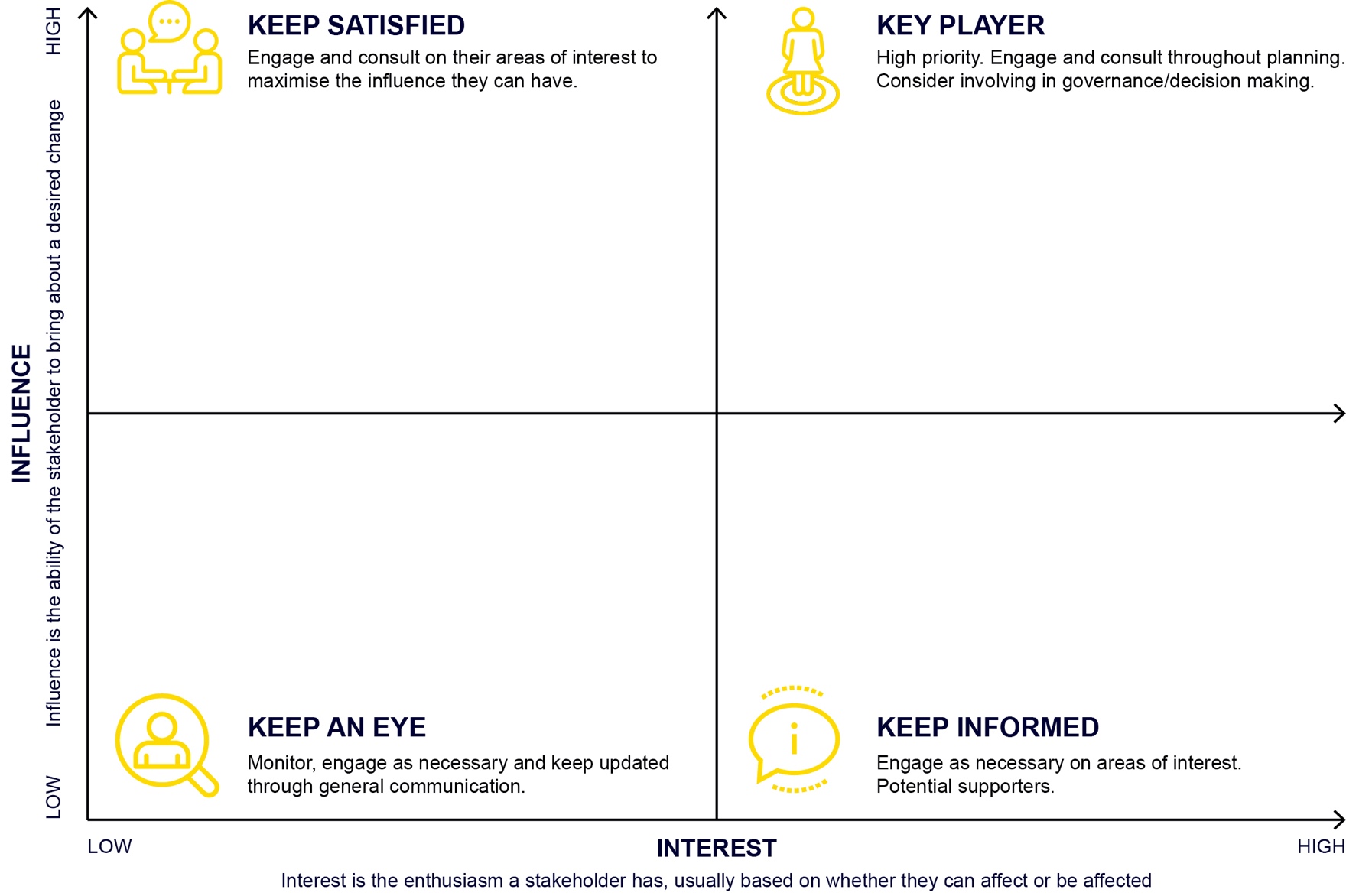 Learn more about participation design.